Publicado en Madrid el 04/09/2018 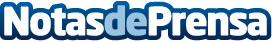 Cinco retos para adaptarse a la nueva normativa de eficiencia energética en construcción, según StoEl Código Técnico de la Edificación actualiza sus exigencias en materia de consumo energético. Como el resto de países del sur de Europa, España deberá afrontar las barreras sociales, tecnológicas y climatológicas que dificultan la construcción eficiente y sostenibleDatos de contacto:Redacción914115868Nota de prensa publicada en: https://www.notasdeprensa.es/cinco-retos-para-adaptarse-a-la-nueva Categorias: Madrid Ecología Industria Téxtil Construcción y Materiales http://www.notasdeprensa.es